Практическая работа  7Применение рядов к приближенным вычислениям.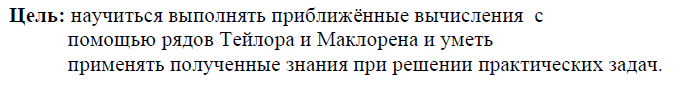 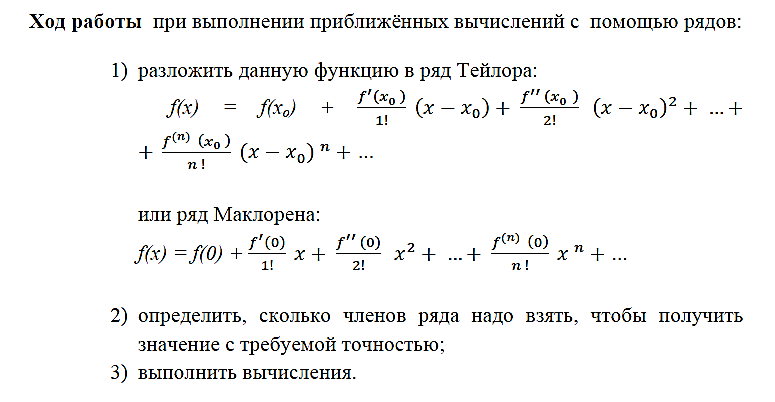 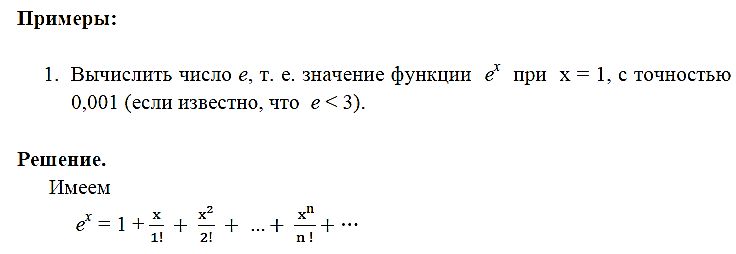 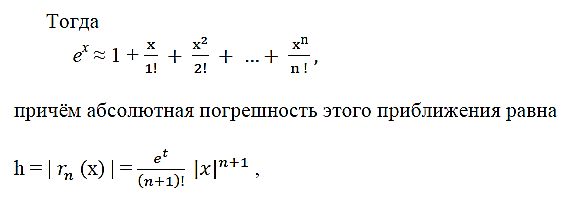 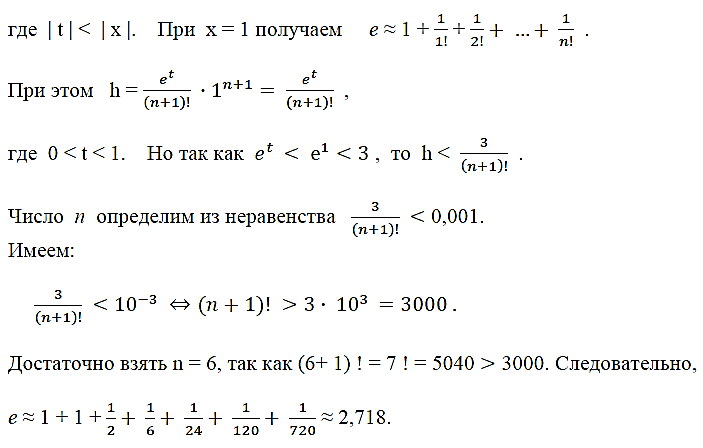 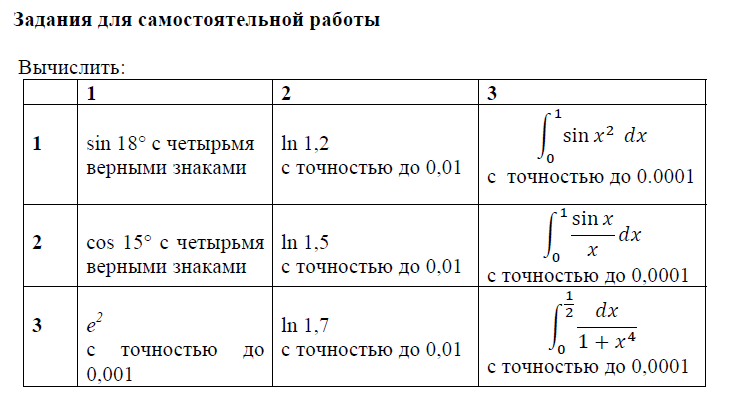 